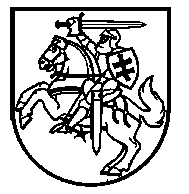 Lietuvos Respublikos VyriausybėnutarimasDĖL LIETUVOS RESPUBLIKOS VYRIAUSYBĖS 2011 M. VASARIO 23 D. NUTARIMO NR. 244 „DĖL NARKOTIKŲ, TABAKO IR ALKOHOLIO KONTROLĖS DEPARTAMENTO NUOSTATŲ PATVIRTINIMO“ PAKEITIMO 2019 m. kovo 13 d. Nr. 247VilniusLietuvos Respublikos Vyriausybė nutaria:1. Pakeisti 1 punktą ir jį išdėstyti taip:„1. Narkotikų, tabako ir alkoholio kontrolės departamentas (toliau – Departamentas) yra Lietuvos Respublikos Vyriausybės įstaiga. Departamentas dalyvauja formuojant valstybės politiką narkotikų, tabako ir alkoholio kontrolės ir vartojimo prevencijos srityje ir pagal kompetenciją ją įgyvendina.“2. Pakeisti 2 punktą ir jį išdėstyti taip:„2. Departamentas savo veikloje vadovaujasi Lietuvos Respublikos sveikatos sistemos įstatymu, Lietuvos Respublikos alkoholio kontrolės įstatymu, Lietuvos Respublikos tabako, tabako gaminių ir su jais susijusių gaminių kontrolės įstatymu, Lietuvos Respublikos narkotinių ir psichotropinių medžiagų kontrolės įstatymu, Lietuvos Respublikos narkotinių ir psichotropinių medžiagų pirmtakų (prekursorių) kontrolės įstatymu, Lietuvos Respublikos cheminių medžiagų ir preparatų įstatymu, kitais Lietuvos Respublikos įstatymais, Respublikos Prezidento dekretais, Lietuvos Respublikos Vyriausybės nutarimais, Ministro Pirmininko potvarkiais, atitinkamos srities ministrų ir kitų institucijų įsakymais, taip pat šiais nuostatais.“ 3. Pakeisti 4 punktą ir jį išdėstyti taip:„4. Departamentas yra ribotos civilinės atsakomybės viešasis juridinis asmuo, turintis sąskaitą banke, antspaudą su Lietuvos valstybės herbu ir savo pavadinimu. Sprendimą dėl Departamento buveinės pakeitimo priima Vyriausybė.“4. Pakeisti 5 punktą ir jį išdėstyti taip:„5. Departamento savininkė yra valstybė. Departamento savininko teises ir pareigas įgyvendina Vyriausybė, kuri koordinuoja ir kontroliuoja Departamento veiklą, tvirtina ir keičia Departamento nuostatus, sprendžia kitus šiuose nuostatuose ir kituose teisės aktuose Departamento savininko teises ir pareigas įgyvendinančios institucijos kompetencijai priskirtus klausimus.“5. Pakeisti 9.1 papunktį ir jį išdėstyti taip:„9.1. teikia Vyriausybei pasiūlymus dėl teisės aktų narkotikų, tabako ir alkoholio kontrolės ir narkomanijos prevencijos srityse projektų rengimo;“.6. Pakeisti 9.5 papunktį ir jį išdėstyti taip:„9.5. analizuoja narkotikų, tabako ir alkoholio kontrolės ir vartojimo prevencijos būklę šalyje, teikia Vyriausybei išvadas ir pasiūlymus dėl teisės aktų tobulinimo;“.7. Pakeisti 10.1 papunktį ir jį išdėstyti taip:„10.1. Vyriausybės nustatyta tvarka išduoda ir panaikina tabako gaminių ir alkoholio produktų gamybos, didmeninės prekybos licencijas, leidimus pirkti ir (ar) naudoti etilo alkoholį, leidimus verstis veikla, susijusia su narkotinėmis ir psichotropinėmis medžiagomis, kurios gali būti vartojamos sveikatos priežiūros tikslams ir (ar) naudojamos su farmacijos produktais nesusijusios pramonės tikslams, tačiau dėl žalingų padarinių, kai šiomis medžiagomis piktnaudžiaujama, yra pavojingos žmogaus sveikatai (toliau – IV sąrašo medžiagos), ir atlieka kitus su šiame papunktyje nurodytu licencijavimu ar leidimų išdavimu susijusius veiksmus;“. 8. Pakeisti 10.2 papunktį ir jį išdėstyti taip: „10.2. išduoda vietos, kurioje vykdoma veikla, susijusi su antros ir (ar) trečios kategorijos narkotinių ir psichotropinių medžiagų pirmtakais (prekursoriais), registravimo pažymėjimus, specialiuosius registracijos pažymėjimus, dublikatus, patikslina, sustabdo galiojimą, panaikina galiojimo sustabdymą ir galiojimą;“.9. Pakeisti 10.3 papunktį ir jį išdėstyti taip:„10.3. išduoda narkotinių ir psichotropinių medžiagų pirmtakų (prekursorių) importo, eksporto leidimus, sustabdo galiojimą, panaikina galiojimo sustabdymą, pratęsia ir panaikina galiojimą;“.10. Pakeisti 10.7 papunktį ir jį išdėstyti taip:„10.7. analizuoja narkotinių ir psichotropinių medžiagų paklausos ir pasiūlos mažinimo, šių medžiagų pirmtakų (prekursorių) kontrolės priemonių įgyvendinimą ir siūlo jų tobulinimo kryptis;“.11. Pakeisti 10.11 papunktį ir jį išdėstyti taip:„10.11. įgyvendina tabako, tabako gaminių ir su jais susijusių gaminių, alkoholio, neteisėtos narkotinių ir psichotropinių medžiagų apyvartos ir vartojimo mažinimo priemones;“. 12. Pakeisti 10.12 papunktį ir jį išdėstyti taip:„10.12. organizuoja mokslinius ir kitus tyrimus narkotikų, tabako, tabako gaminių ir su jais susijusių gaminių bei alkoholio kontrolės ir vartojimo prevencijos srityse;“.13. Pakeisti 10.13 papunktį ir jį išdėstyti taip:„10.13. rengia metodines rekomendacijas, susijusias su tabako, tabako gaminių ir su jais susijusių gaminių, alkoholio, neteisėtos narkotinių ir psichotropinių medžiagų apyvartos ir vartojimo mažinimu;“. 14. Pakeisti 10.14 papunktį ir jį išdėstyti taip:„10.14. Lietuvos Respublikos viešojo administravimo įstatymo nustatyta tvarka atlieka planinius ir neplaninius patikrinimus;“. 15. Pakeisti 10.15 papunktį ir jį išdėstyti taip:„10.15. kontroliuoja (vykdo priežiūrą), kaip juridiniai ir fiziniai asmenys laikosi nustatytosios tabako gaminių ir su jais susijusių gaminių, alkoholio produktų gamybos, prekybos, licencijavimo tvarkos;“.16. Pakeisti 10.16 papunktį ir jį išdėstyti taip:„10.16. kontroliuoja (vykdo priežiūrą), kaip juridiniai ir fiziniai asmenys laikosi įstatymų ir kitų teisės aktų reikalavimų, susijusių su alkoholio ir tabako gaminių ir su jais susijusių gaminių reklamos draudimu ir ribojimu;“.17. Pakeisti 10.17 papunktį ir jį išdėstyti taip:„10.17. kontroliuoja (vykdo priežiūrą), kaip juridiniai ir fiziniai asmenys laikosi įstatymų ir kitų teisės aktų reikalavimų, susijusių su alkoholinių gėrimų ir tabako, tabako gaminių ir su jais susijusių gaminių pardavimo ribojimu;“.18. Pakeisti 10.18 papunktį ir jį išdėstyti taip:„10.18. savo kompetencijos klausimais konsultuoja dėl veiklų, kurių priežiūra ar kontrolė yra priskirta Departamento kompetencijai, teikia metodinę pagalbą dėl tinkamo teisės aktuose nustatytų reikalavimų laikymosi;“.19. Papildyti 10.201 papunkčiu:„10.201. vykdo veiklos, susijusios su IV sąrašo medžiagomis, kontrolę (priežiūrą);“.20. Papildyti 10.241 papunkčiu:„10.241. vadovaudamasis Narkotinių ir psichotropinių medžiagų kontrolės įstatymo 61 straipsnio 1 dalimi organizuoja laikinųjų apribojimo priemonių taikymą naujoms psichoaktyviosioms medžiagoms;“.21. Papildyti 10.242 papunkčiu:„10.24.2 vykdo narkotinių ir psichotropinių medžiagų reklamos bei draudžiamos informacijos, susijusios su narkotinėmis ir psichotropinėmis medžiagomis, viešojoje erdvėje stebėseną ir kontrolę;“.22. Pakeisti 11 punktą ir jį išdėstyti taip:„11. Departamentas, gavęs valstybės institucijų prašymus, teikia joms informaciją ir duomenis savo kompetencijos klausimais, taip pat atlieka ir kitas įstatymų ir Vyriausybės nutarimų nustatytas funkcijas.“23. Pakeisti 12.2 papunktį ir jį išdėstyti taip:„12.2. kviesti kitų valstybės ir savivaldybių institucijų ir įstaigų, asociacijų atstovus nagrinėti sprendžiamų problemų, sudaryti komisijas ir (ar) darbo grupes teisės aktų (išskyrus įstatymų, Lietuvos Respublikos Seimo nutarimų ir Vyriausybės nutarimų) projektams rengti ir kitiems svarbiems klausimams nagrinėti;“.24. Pakeisti 12.4 papunktį ir jį išdėstyti taip:„12.4. lankytis visose įmonėse, gaminančiose, perdirbančiose, įvežančiose, importuojančiose, eksportuojančiose, sandėliuojančiose, transportuojančiose alkoholio produktus ar (ir) tabaką, tabako gaminius bei su jais susijusius gaminius, taip pat prekiaujančiose jais;“.25. Pakeisti 12.5 papunktį ir jį išdėstyti taip:„12.5. nustačius pažeidimų, įpareigoti juridinius asmenis nutraukti veiklą, pažeidžiančią įstatymus ir kitus su tabako ir alkoholio kontrolės klausimais susijusius teisės aktus;“.26. Pakeisti 12.6 papunktį ir jį išdėstyti taip:„12.6. siūlyti savivaldybių vykdomosioms institucijoms nustatytąja tvarka panaikinti jų juridiniams asmenims išduotų licencijų verstis mažmenine prekyba alkoholiniais gėrimais ir (ar) tabako gaminiais galiojimą;“.27. Pakeisti 13 punktą ir jį išdėstyti taip:„13. Departamentas gali turėti ir kitų įstatymų ir kitų teisės aktų jam suteiktų teisių.“28. Pakeisti 16 punktą ir jį išdėstyti taip:„16. Departamentui vadovauja direktorius. Departamento direktorius priimamas į pareigas  ir  atleidžiamas iš  jų Lietuvos Respublikos valstybės  tarnybos  įstatymo nustatyta tvarka. Departamento direktorius yra atsakingas ir atskaitingas Lietuvos Respublikos Vyriausybei ir sveikatos apsaugos ministrui.“ 29. Pakeisti 17.3 papunktį ir jį išdėstyti taip:  „17.3. pagal kompetenciją užtikrina įstatymų, Lietuvos Respublikos tarptautinių sutarčių, Prezidento dekretų, Vyriausybės nutarimų, sprendimų, rezoliucijų, Ministro Pirmininko potvarkių ir kitų teisės aktų įgyvendinimą;“.30. Pakeisti 17.5 papunktį ir jį išdėstyti taip:  „17.5. Vyriausybės nustatyta tvarka atsiskaito už Departamento veiklą, Vyriausybės ar sveikatos apsaugos ministro reikalavimu – už savo veiklą;“.31. Pakeisti 17.6 papunktį ir jį išdėstyti taip:  „17.6. pasirašo (tvirtina) sutartis (susitarimus), sudaromas (sudaromus) pagal Departamento kompetenciją, organizuoja ir kontroliuoja jų įgyvendinimą;“.32. Pakeisti 17.7 papunktį ir jį išdėstyti taip:  „17.7. Vyriausybės pavedimu tvirtina Departamento administracijos struktūrą;“.33. Pakeisti 17.9 papunktį ir jį išdėstyti taip:„17.9. vadovaudamasis Lietuvos Respublikos valstybės tarnybos įstatymu, kitais įstatymais ir teisės aktais, priima į pareigas ir atleidžia iš jų Departamento valstybės tarnautojus, sudaro ir nutraukia darbo sutartis su Departamento darbuotojais, dirbančiais pagal darbo sutartis, komandiruoja juos atlikti tarnybinių užduočių, skatina juos ir skiria jiems tarnybines nuobaudas, priima sprendimus dėl darbuotojų, dirbančių pagal darbo sutartis, darbo pareigų pažeidimo, skiria pašalpas, tvirtina jų pareigybių aprašymus, atlieka kitas personalo valdymo funkcijas;“.34. Pakeisti 17.13 papunktį ir jį išdėstyti taip:„17.13. atsako už buhalterinės apskaitos organizavimą, ataskaitų rinkinių pagal Lietuvos Respublikos viešojo sektoriaus atskaitomybės įstatymo reikalavimus rengimą bei pateikimą nustatytu laiku;“. 35. Pakeisti 17.14 papunktį ir jį išdėstyti taip:„17.14. atstovauja Departamentui valstybės ir savivaldybių institucijose, įstaigose, organizacijose;“.36. Pakeisti 17.15 papunktį ir jį išdėstyti taip:„17.15. užtikrina, kad Departamento veikloje būtų laikomasi įstatymų ir kitų teisės aktų;“.37. Pakeisti 17.16 papunktį ir jį išdėstyti taip:„17.16. vykdo kitus įstatymų ir kitų teisės aktų jam suteiktus įgaliojimus ir naudojasi kitomis jam suteiktomis teisėmis.“38. Pakeisti 20.1 papunktį ir jį išdėstyti taip:„20.1. Departamento direktoriaus jam nustatytose administravimo srityse atsako už įstatymų, Vyriausybės nutarimų, kitų teisės aktų įgyvendinimo organizavimą ir koordinavimą;“.39. Pakeisti 21 punktą ir jį išdėstyti taip:„21. Departamente sudaroma kolegija. Šios kolegijos sudarymo tvarką ir kompetenciją nustato Vyriausybė.“40. Pakeisti 22 punktą ir jį išdėstyti taip:„22. Departamento finansų kontrolę atlieka Departamento direktoriaus paskirti valstybės tarnautojai.“Ministras Pirmininkas	Saulius SkvernelisSveikatos apsaugos ministras	Aurelijus Veryga